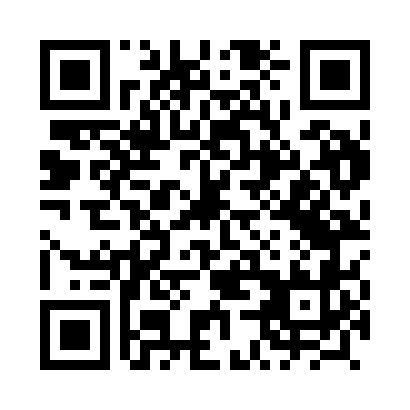 Prayer times for Witoroz, PolandMon 1 Apr 2024 - Tue 30 Apr 2024High Latitude Method: Angle Based RulePrayer Calculation Method: Muslim World LeagueAsar Calculation Method: HanafiPrayer times provided by https://www.salahtimes.comDateDayFajrSunriseDhuhrAsrMaghribIsha1Mon4:026:0212:324:597:028:552Tue3:596:0012:315:007:048:573Wed3:565:5812:315:017:069:004Thu3:535:5512:315:027:079:025Fri3:515:5312:315:047:099:046Sat3:485:5112:305:057:119:067Sun3:455:4912:305:067:139:098Mon3:425:4612:305:077:149:119Tue3:395:4412:305:087:169:1410Wed3:355:4212:295:107:189:1611Thu3:325:4012:295:117:199:1812Fri3:295:3712:295:127:219:2113Sat3:265:3512:285:137:239:2314Sun3:235:3312:285:147:249:2615Mon3:205:3112:285:157:269:2916Tue3:175:2912:285:177:289:3117Wed3:135:2612:285:187:309:3418Thu3:105:2412:275:197:319:3619Fri3:075:2212:275:207:339:3920Sat3:045:2012:275:217:359:4221Sun3:005:1812:275:227:369:4522Mon2:575:1612:265:237:389:4823Tue2:545:1412:265:247:409:5024Wed2:505:1212:265:257:419:5325Thu2:475:1012:265:267:439:5626Fri2:435:0812:265:287:459:5927Sat2:405:0612:265:297:4710:0228Sun2:365:0412:255:307:4810:0529Mon2:325:0212:255:317:5010:0830Tue2:295:0012:255:327:5210:11